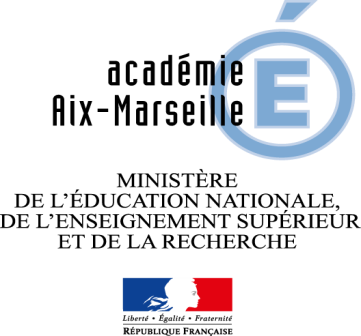 Délégation Académique à l’éducation artistique et à l’Action Culturelle APPEL A PROJETS 2016-2017« Soutien à la structuration du parcours d’éducation artistique et culturelle de l’élève »FICHE DE CANDIDATURE À COMPLETER ET TRANSMETTRE À LA DAAC AVANT LE 20 JANVIER 2017FICHE DE CANDIDATURE À COMPLETER ET TRANSMETTRE À LA DAAC AVANT LE 20 JANVIER 2017FICHE DE CANDIDATURE À COMPLETER ET TRANSMETTRE À LA DAAC AVANT LE 20 JANVIER 2017Etablissement(s) concerné(s) Intitulé du projet artistiqueDescriptifStructuration du PEAC de l’élèveLe projet s’inscrit dans une carte du parcours d’éducation artistique et culturelle de l’élève correspondant au chemin que l’on souhaite que les élèves empruntent au cours de leur scolarité D’autres outils sont prévus pour que ce projet participe à la structuration du PEAC de l’élève :Le projet s’inscrit dans une carte du parcours d’éducation artistique et culturelle de l’élève correspondant au chemin que l’on souhaite que les élèves empruntent au cours de leur scolarité D’autres outils sont prévus pour que ce projet participe à la structuration du PEAC de l’élève :CohérenceLe projet est intégré au : □ Projet d’école  □ Projet d’établissement  □ Projet Educatif TerritorialLe projet est intégré au : □ Projet d’école  □ Projet d’établissement  □ Projet Educatif TerritorialRéflexivitéL’élève utilise FoliosL’élève est acteur du projet L’élève opère des choixL’élève utilise FoliosL’élève est acteur du projet L’élève opère des choixDémarche pédagogiqueLe projet prévoit pour l’élève :Des rencontres avec des artistesDes rencontres avec des œuvres originales□ Des connaissances qui permettent d’acquérir des repères culturels et de développer l’esprit critiqueDes pratiques artistiques individuellesDes pratiques artistiques collectivesLe projet prévoit pour l’élève :Des rencontres avec des artistesDes rencontres avec des œuvres originales□ Des connaissances qui permettent d’acquérir des repères culturels et de développer l’esprit critiqueDes pratiques artistiques individuellesDes pratiques artistiques collectivesDomaines artistiquesLe projet permet d’explorer un ou des domaines artistiques :□ Le champ classique des « Beaux-Arts » : architecture, peinture, sculpture, dessin, gravure□ La musique, le théâtre, l’opéra et la danse, le cirque, la marionnette□ La photographie et le cinéma□ Les arts décoratifs et appliqués, le vêtement, le design et les métiers d’art, l’affiche, la publicité, la caricature…□ La poésie, l’éloquence, la littérature□ Les genres hybrides ou éphémères contemporains : BD, performance, vidéo, installation, arts de la rue…Le projet permet d’explorer un ou des domaines artistiques :□ Le champ classique des « Beaux-Arts » : architecture, peinture, sculpture, dessin, gravure□ La musique, le théâtre, l’opéra et la danse, le cirque, la marionnette□ La photographie et le cinéma□ Les arts décoratifs et appliqués, le vêtement, le design et les métiers d’art, l’affiche, la publicité, la caricature…□ La poésie, l’éloquence, la littérature□ Les genres hybrides ou éphémères contemporains : BD, performance, vidéo, installation, arts de la rue…Lien avec les enseignements□ Les objectifs de formation visés par le projet sont adossés aux enseignements prévus dans les programmes□ Les objectifs de formation visés par le projet sont adossés aux enseignements prévus dans les programmesLien avec les enseignements□ Français□ Histoire-GéographieLanguesMathématiques Autre :Education musicaleArts visuelsHistoire des artsTechnologieEPSElèvesNiveauNombre d’élèves concernésElèvesMaternelleElèvesElémentaireElèvesCollègeElèvesLycéeProgressivitéLe projet implique un travail inter cycles :□ Maternelle-Elémentaire  □ Elémentaire-Collège□ Collège-Lycée Le projet implique un travail inter niveaux à l’intérieur d’un cycle :Progressivité□ Il est prévu de recenser les étapes du parcours prévues pour les élèves selon les différents niveaux□ Il est prévu de recenser les étapes du parcours prévues pour les élèves selon les différents niveauxTemporalitéDurée du projetTemporalitéFréquence des actionsBudget alloué au projetOrigine du financementMontantBudget alloué au projetAppel à projets DAAC (entre 500 et 1 000 €)Budget alloué au projetRessources propres de l’école ou de l’établissementBudget alloué au projetCollectivités (mairie, conseil départemental, conseil régional…)Budget alloué au projetDRACBudget alloué au projetAutrePartenariatLe projet implique un partenariat associant :□ Une structure culturelle :□ Une association :Un artiste ou un professionnel de la culture : Une collectivité territoriale : □ Autres :Médias□ Le projet prend en compte l’Education aux Médias et à l’Information : □ Le projet prend en compte l’Education aux Médias et à l’Information : 